           Асоціація спортивного танцю України Управління культури та туризму Рівненського міськвиконкомуУправління у справах сім»ї, молоді та спорту     Танцювальний колектив « Алєкса Спорт Данс»                      Запрошують Вас взяти участь у                      Всеукраїнський турнір з спортивно-бального танцю                 «Крок до зірок »  Дата:4 червня 2017 рокуМісце проведення: м .Рівне ,вул . Фабрична7 ДЮСШ №4ЗАЯВКИ для участі в змаганнях приймаються до 2 червня  до 23:00 через Інтернет.Оn-line реєстрації: flymark.danceУчасть в змаганні без попередньої заявки неможлива!РЕЄСТРАЦІЯ тільки згідно списків попередніх заявок. Реєстрація закінчується за 1 годину до початку відділення.Без попередньої заявки і після закінчення реєстрації організатори мають право відмовити парам в участі.Для шановних рівнян реєстрація  обов’язкова 3 червня з 10.00 до 17.00 години, за адресою: вул.  Шухевича 4 а, танцювальна зала.СУДДІВСЬКА БРИГАДА: формується із запрошених суддів відповідної категорії будь-яких всеукраїнських танцювальних організацій.НАГОРОДЖЕННЯ: Учасники категорій «Дебют», «Школа» нагороджуються дипломами та медалями.  Фіналісти інших категорій дипломами, призери – дипломами, медалями та кубками.ВХІДНІ КВИТКИ для глядачів і супроводжуючих осіб –100 гривень.Столик -150 грн на одне відділення.БЛАГОДІЙНИЙ ВНЕСОК:«Дебют», «Школа»–120грн.;«Н»,«Е»,«D»- 150 «Rising Star»-200 з учасника за програму.  ON-LINE ТРАНСЛЯЦІЯ результатів змагань на сайті www.FlyMark.com.ua  Також на вас чекають:-Професійна фотостудія Ардан .-Танцювальний магазин .-Кафетерій.-Показові виступи.- подарунки від дитячого розважального комплекса «Sky up»- багато приємних подарунків для тренерів та суддів.-  Призовий фонд в категорії Дорослі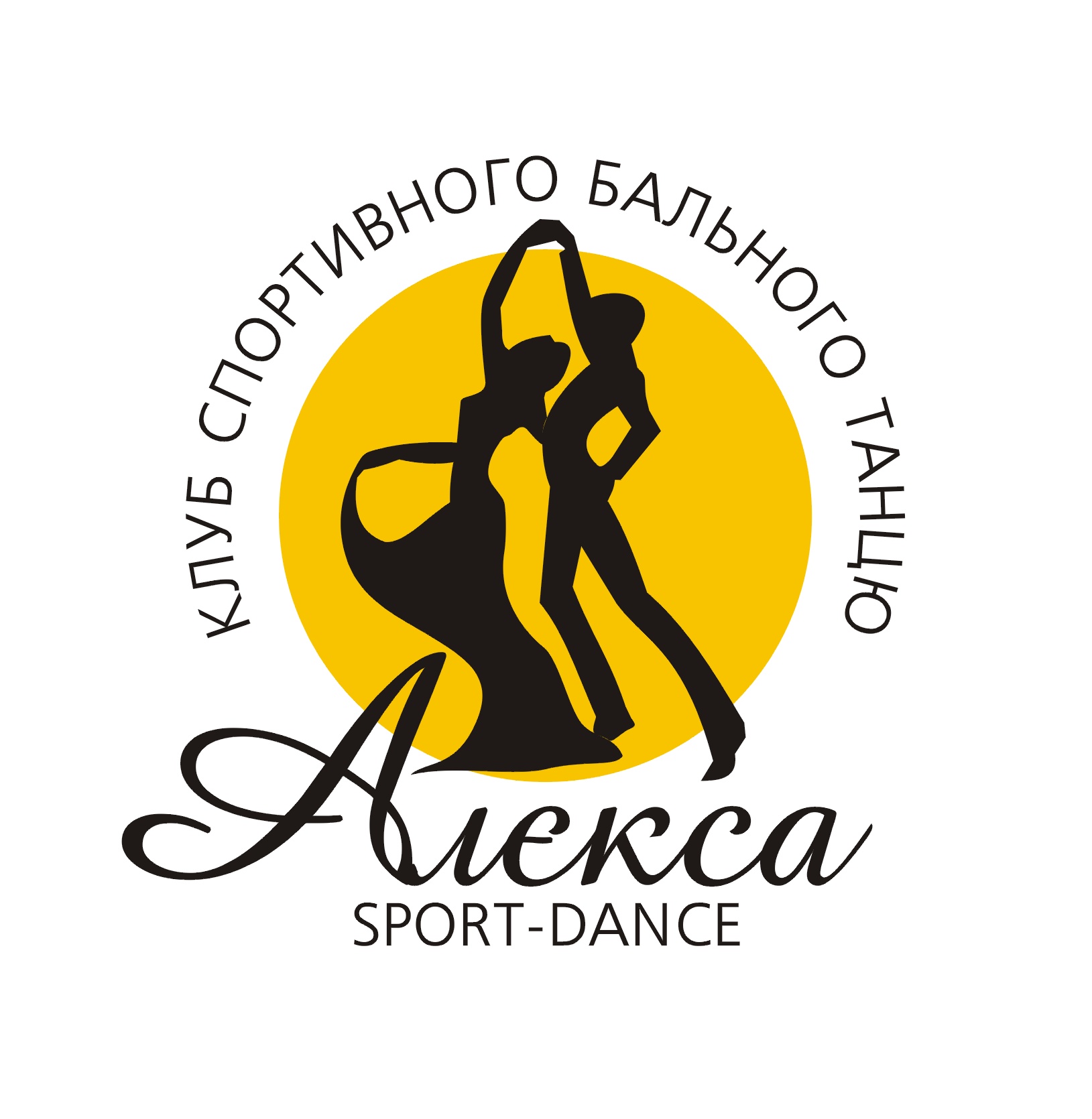 ОРГКОМІТЕТ  +38097-86-97-415-ВіталіяАлєкєєваe-mail:aleksasportdans120@gmail.com               КатегоріїКатегорії     1-eВідділенняРозминка 8-30 початок  9-002-еВідділеннярозминка 11-00Початок12-00      3-е                             4-е   Відділення              Відділеннярозминка 14-00   розминка17-00 початок  14-30     початок 18-00Дебют 4-6 роківW, ChДебют 6-7 роківW, ChДебют 8-9 роківW, ChДебют 10-11 роківСоло Дебют                                      W, ChW, ChДіти Школа соло                        W, ChЮвенали1 Школа солоW , Ch, JЮвенали 2 Школа солоW, Ch, JЮніори 1+2 Школа солоW, Ch, JДіти Школа  W, ChЮвенали 1 ШколаW, Ch,JЮвенали 2 ШколаW, Ch, JЮніори 1+2 ШколаW, Ch, JЮвенали 1+2 Н солоW, Q, Ch, JЮніори  1+2 Н солоW, Q, Ch, JСоло Е 3St ,3LatДіти НW, Q, Ch, JЮвенали 1 НW, Q, Ch, JЮвенали 2 НW, Q, Ch, JЮніори 2НW, Q, Ch, JЮніори 1 НW, Q, Ch, JЮвенали 1 Е       3Lat                            3StЮвенали 2 Е       3Lat                            3StЮніори 1 Е       3St                              3LatЮніори 2 Е       3St                              3LatЮвенали1+2  D       4Lat                            4StЮніори 1 D       4St                              4LatЮніори 2 D       4St                              4LatХобі Е +Д( фрістайл)       4St                              4LatЮв1+2 Rising Star       5Lat                            5StЮн 1 Rising Star       5Lat                            5StЮн 2 Rising Star       5St                              5LatМододь 1+2 Rising Star       5St                              5Lat    Дорослі Rising Star       5St                             5Lat